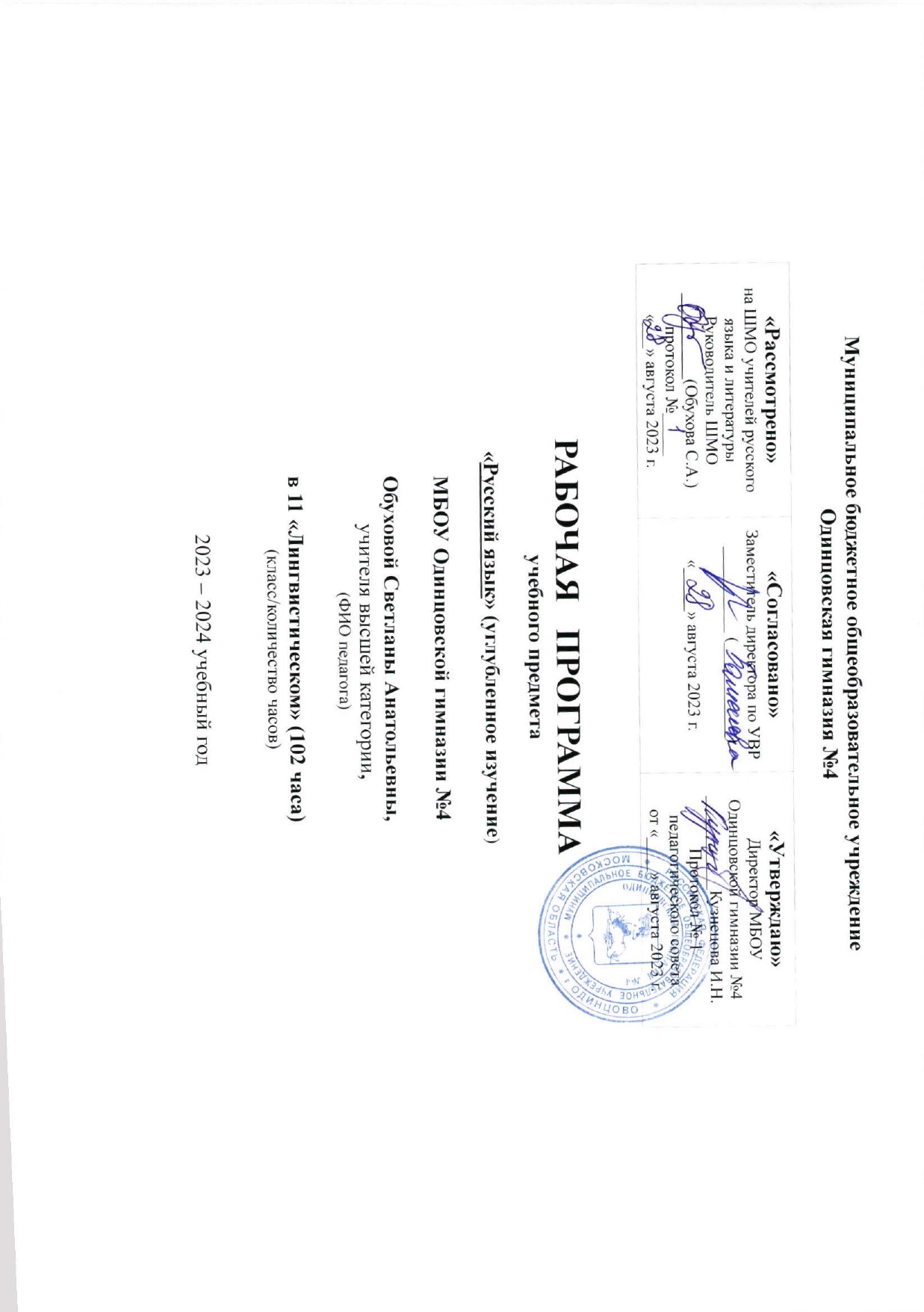 ПОЯСНИТЕЛЬНАЯ ЗАПИСКАРабочая программа по русскому языку для 11 класса составлена в соответствии со следующими правовыми нормативными актами и методическими рекомендациями:Федеральный закон от 29.12.2012 № 273-ФЗ «Об образовании в Российской Федерации»;федеральный перечень учебников, рекомендуемых к использованию при реализации имеющих государственную аккредитацию образовательных программ начального общего, основного общего, среднего общего образования, утвержденный приказом Министерства образования и науки Российской Федерации от 31.03.2014 № 253 (с изменениями на 2023-2024 год);Федеральный государственный образовательный стандарт среднего общего образования, утвержденный приказом Министерства образования и науки Российской Федерации от 06.19.2009 № 373 (с изменениями);учебный план МБОУ Одинцовской гимназии № 4;основная образовательная программа среднего общего образования в МБОУ Одинцовская гимназия № 4 на 2023/2024 учебный год;Положение о структуре, порядке разработки и утверждения рабочих программ учебных предметов и курсов внеурочной деятельности, дисциплин (модулей), рабочих программ для реализации индивидуальных учебных планов 
МБОУ Одинцовской гимназии № 4.В соответствии с ФГОС среднего общего образования целями изучения предмета «Русский язык» являются:формирование российской гражданской идентичности обучающегося средствами русского языка и литературы;воспитание уважения к родному языку, сознательного отношения к нему как явлению культуры;сформированность представлений о роли языка в жизни общества, государства; приобщение через изучение русского языка и литературы к ценностям национальной и мировой культуры; формирование нравственного сознания и поведения на основе усвоения общечеловеческих ценностей;способность свободно общаться в различных формах и форматах и на разные темы; свободно использовать словарный запас;готовность и способность обучающихся к саморазвитию и личностному самоопределению;владение навыками самоанализа и самооценки на основе наблюдений за собственной речью;сформированность устойчивого интереса к чтению как средству познания, в том числе средству познания основ своей и других культур и уважительного отношения к ним;сформированность понятий о нормах русского литературного языка и умелое использование богатейших возможностей русского языка при соблюдении языковых норм;сформированность представлений об изобразительно-выразительных возможностях русского языка, умение правильно и уместно их использовать в разных условиях общения;владение умением анализировать текст с точки зрения наличия в нём явной и скрытой, основной и второстепенной информации;владение умением представлять тексты в виде тезисов, конспектов, аннотаций, рефератов, сочинений различных жанров;сформированность умений написания текстов различных жанров на различные темы, в том числе демонстрирующих творческие способности обучающегося;сформированность навыков различных видов анализа литературных произведений (в том числе языкового анализа художественного текста);владение навыками анализа художественных произведений с учётом их жанрово- родовой специфики; осознания художественной картины жизни, созданной в литературном произведении, в единстве эмоционально-личностного восприятия и интеллектуального понимания;сформированность представлений о системе стилей языка художественной литературы;способность выявлять в художественных текстах образы, темы и проблемы и выражать своё отношение к ним в развёрнутых аргументированных устных и письменных высказываниях.Одна из важнейших задач обучения русскому языку и литературе в старших классах заключается в том, чтобы обучающиеся могли более полноценно и многоаспектно использовать языковой анализ образцовых художественных текстов, изучаемых в школе. Такая работа будет служить основой для обогащения речи учащихся, развития их творческих способностей, эффективным способом приобщения учащихся кнравственным, эстетическим, мировоззренческим ценностям литературы, что окажет положительное влияние на формирование личности учащихся.Особенности организации учебного процессаПреобладающим становятся виды работ, связанные с анализом текста, его переработкой, а также составление своего текста, сочинения-рассуждения по данному тексту – подготовка к ЕГЭРабочая программа составлена на основе Федерального государственного образовательного стандарта среднего общего образования, Примерной программы среднего общего образования по русскому языку и в соответствии с авторской программой курса «Русский язык». 10-11 классы. Углубленный уровень/ авт.-сост. В.В. Бабайцева, М.: –Дрофа, 2018 года.Описание места учебного предмета в учебном планеВ соответствии  с ФГОС СОО на изучение предмета отводится 3 часа в неделю, итого 102 часа за учебный год. Требования к результатам освоения программы по русскому языкуЛИЧНОСТНЫЕВ сфере отношений обучающихся к себе, к своему здоровью, к познанию себя:    ориентация обучающихся на достижение личного счастья, реализацию позитивных жизненных перспектив, инициативность, креативность, готовность и способность к личностному самоопределению, способность ставить цели и строить жизненные планы;    готовность и способность обеспечить себе и своим близким достойную жизнь в процессе самостоятельной, творческой и ответственной деятельности;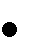  готовность и способность обучающихся к отстаиванию личного достоинства, собственного мнения, готовность и способность вырабатывать собственную позицию по отношению к общественно-политическим событиям прошлого и настоящего на основе осознания и осмысления истории, духовных ценностей и достижений нашей страны; готовность и способность обучающихся к саморазвитию и самовоспитанию в соответствии с общечеловеческими ценностями и идеалами гражданского общества, потребность в физическом самосовершенствовании, занятиях спортивно-оздоровительной деятельностью;принятие и реализация ценностей здорового и безопасного образа жизни, бережное, ответственное и компетентное отношение к собственному физическому и психологическому здоровью; неприятие вредных привычек: курения, употребления алкоголя, наркотиков.В сфере отношений обучающихся к России как к Родине (Отечеству):    российская идентичность, способность к осознанию российской идентичности в поликультурном социуме, чувство причастности к историко-культурной общности российского народа и судьбе России, патриотизм, готовность к служению Отечеств, его защите;    уважение к своему народу, чувство ответственности перед Родиной, гордости за свой край, свою Родину, прошлое и настоящее многонационального народа России, уважение к государственным символам (герб, флаг, гимн);    формирование уважения к русскому языку как государственному языку РФ, являющемуся основой российской идентичности и главным фактором национального самоопределения;    воспитание уважения к культуре, языкам, традициям и обычаям народов, проживающих в РФ.В сфере отношений обучающихся к закону, государству и гражданскому обществу:    гражданственность, гражданская позиция активного и ответственного члена российского общества, осознающего свои конституционные права и обязанности, уважающего закон и правопорядок, осознанно принимающего традиционные национальные и общечеловеческие гуманистические и демократические ценности, готового к участию в общественной жизни;    признание неотчуждаемости основных прав и свобод человека, которые принадлежат каждому от рождения, готовность к осуществлению собственных прав и свобод безнарушения прав и свобод других лиц, готовность отстаивать собственные права и свободы человека и гражданина согласно общепризнанным принципам и нормам международного права и в соответствии с Конституцией РФ, правовая и политическая грамотность;    мировоззрение, соответствующее современному уровню развития науки и общественной практики, основанное на диалоге культур, а также различных форм общественного сознания, осознание своего места в поликультурном мире;    интериоризация ценностей демократии и социальной солидарности, готовность к договорному регулированию отношений в группе или социальной организации;    готовность обучающихся к конструктивному участию в принятии решений, затрагивающих их права и интересы, в том числе в различных формах общественной самоорганизации, самоуправления, общественно значимой деятельности;    приверженность идеям интернационализма, дружбы, равенства, взаимопомощи народов; воспитание уважительного отношения к национальному достоинству людей, их чувствам, религиозным убеждениям;    готовность обучающихся противостоять идеологии экстремизма, национализма, ксенофобии; коррупции; дискриминации по социальным, религиозным, расовым, национальным признакам и другим негативным социальным явлениям.В сфере отношений обучающихся с окружающими людьми:    нравственное сознание и поведение на основе усвоения общечеловеческих ценностей, толерантного сознания и поведения в поликультурном мире, готовности и способности вести диалог с другими людьми, достигать в нем взаимопонимания, находить общие цели и сотрудничать для их достижения;    принятие гуманистических ценностей, осознанное, уважительное и доброжелательное отношение к другому человеку, его мнению, мировоззрению;    способность к сопереживанию и формирование позитивного отношения к людям, в том числе к лицам с ОВЗ и инвалидам; бережное, ответственное и компетентное отношение к физическому и психологическому здоровью других людей, умение оказывать первую помощь;    формирование выраженной в поведении нравственной позиции, в том числе способности к сознательному выбору добра, нравственного сознания и поведения на основе усвоения общечеловеческих ценностей и нравственных чувств (чести, долга, справедливости, милосердия и дружелюбия);    развитие компетенций сотрудничества со сверстниками, детьми младшего возраста, взрослыми в образовательной, общественно полезной, учебно-исследовательской, проектной и других видах деятельности.В сфере отношений обучающихся к окружающему миру, живой природе, художественной культуре: мировоззрение, соответствующее современному уровню развития науки, значимости науки, готовность к научно-техническому творчеству, владение достовернойинформацией о передовых достижениях и открытиях мировой и отечественной науки, заинтересованность в научных знаниях об устройстве мира и общества;готовность и способность к образованию, в том числе самообразованию, на протяжении всей жизни; сознательное отношение к непрерывному образованию как условию успешной профессиональной и общественной деятельности;экологическая культура, бережное отношение к родной земле, природным богатствам России и мира; понимание влияния социально-экономических процессов на состояние природной и социальной среды, ответственность за состояние природных ресурсов; умения и навыки разумного природопользования, нетерпимое отношение к действиям, приносящим вред экологии; приобретение опыта эколого-направленной деятельности;эстетическое отношение к миру, готовность к эстетическому обустройству собственного быта.В сфере отношений обучающихся к семье и родителям, в том числе подготовка к семейной жизни:    ответственное отношение к созданию семь на основе осознанного принятия ценностей семейной жизни;    положительный образ семьи, родительства (отцовства и материнства), интериоризация традиционных семейных ценностей.В сфере отношений обучающихся к труду, в сфере социально-экономических отношений:    уважение ко всем формам собственности, готовность к защите своей собственности;    осознанный выбор будущей профессии как путь и способ реализации собственных жизненных планов;    готовность обучающихся к трудовой профессиональной деятельности как к возможности участия в решении личных, общественных, государственных, общенациональных проблем;    потребность трудиться, уважение к труду и людям труда, трудовым достижениям, добросовестное, ответственное и творческое отношение к разным видам трудовой деятельности;    готовность к самообслуживанию, включая обучение и выполнение домашних обязанностей.В сфере физического, психологического, социального и академического благополучия обучающихся:    физическое, эмоционально-психологическое, социальное благополучие обучающихся в жизни ОО, ощущение детьми безопасности и психологического комфорта, информационной безопасности.МЕТАПРЕДМЕТНЫЕМетапредметные результаты освоения основной образовательной программы представлены тремя группами универсальных учебных действий (УУД):Регулятивные универсальные учебные действия Обучающийся  научится:самостоятельно определять цели, задавать параметры и критерии, по которым можно определить, что цель достигнута;оценивать возможные последствия достижения поставленной цели в деятельности, собственной жизни и жизни окружающих людей, основываясь на соображениях этики и морали;ставить и формулировать собственные задачи в образовательной деятельности и     жизненных ситуациях; необходимые для достижения поставленной цели;выбирать путь достижения цели, планировать решение поставленных задач, оптимизируя материальные и нематериальные затраты;организовывать эффективный поиск ресурсов, необходимых для достижения поставленной цели;сопоставлять полученный результат деятельности с поставленной заранее целью.Познавательные универсальные учебные действияОбучающийся научится:искать и находить обобщенные способы решения задач, в том числе, осуществлять развернутый информационный поиск и ставить на его основе новые (учебные и познавательные) задачи;критически оценивать и интерпретировать информацию с разных позиций, распознавать и фиксировать противоречия в информационных источниках;использовать различные модельно-схематические средства для представления существенных связей и отношений, а также противоречий, выявленных в информационных источниках;находить и приводить критические аргументы в отношении действий и суждений другого; спокойно и разумно относиться к критическим замечаниям в отношении собственного суждения, рассматривать их как ресурс собственного развития;выходить за рамки учебного предмета и осуществлять целенаправленный  поиск возможностей для широкого переноса средств и способов действия;выстраивать индивидуальную образовательную траекторию, учитывая ограничения со стороны других участников и ресурсные ограничения;менять и удерживать разные позиции в познавательной деятельности.Коммуникативные универсальные учебные действия: Обучающийся  научится:осуществлять деловую коммуникацию как со сверстниками,так и со взрослыми(как внутри образовательной организации, так и за ее пределами), подбирать партнеров для деловой коммуникации исходя из соображений результативности взаимодействия, а не личных симпатий;при осуществлении групповой работы быть как руководителем, так и членом команды в разных ролях (генератор идей, критик, исполнитель, выступающий, эксперт и т.д.);координировать и выполнять работу в условиях реального, виртуального и комбинированного взаимодействия;развернуто, логично и точно излагать свою точку зрения с использованием адекватных (устных и письменных) языковых средств;распознавать конфликтогенные ситуации и предотвращать конфликты до  их активной фазы, выстраивать деловую и образовательную коммуникацию.ПРЕДМЕТНЫЕ РЕЗУЛЬТАТЫОбучающийся на углубленном уровне научится:воспринимать лингвистику как часть общечеловеческого гуманитарного знания остных оценочных суждений.рассматривать язык в качестве многофункциональной развивающейся системы;распознавать уровни и единицы языка в предъявленном тексте и видеть взаимосвязь между ними;анализировать языковые средства, использованные в тексте, с точки зрения правильности, точности и уместности их употребления при оценке собственной и чужой речи;комментировать авторские высказывания на различные темы (в том числе о богатстве и выразительности русского языка);отмечать отличия языка художественной литературы от других разновидностей современного русского языка;использовать синонимические ресурсы русского языка для более точного выражения мысли и усиления выразительности речи;иметь представление об историческом развитии русского языка и истории русского языкознания;выражать согласие или несогласие с мнением собеседника в соответствии с правилами ведения диалогической речи;дифференцировать главную и второстепенную информацию, известную и неизвестную информацию в прослушанном тексте;сохранять стилевое единство при создании текста заданного функционального стиля;владеть умениями информационно перерабатывать прочитанные и прослушанные тексты и представлять их в виде тезисов, конспектов, аннотаций, рефератов;соблюдать культуру чтения, говорения, аудирования и письма;осуществлять речевой самоконтроль;совершенствовать орфографические и пунктуационные умения и навыки на основе знаний о нормах русского литературного языка;использовать основные нормативные словари и справочники для расширения словарного запаса и спектра используемых языковых средств;Обучающийся на углубленном уровне получит возможность научиться:проводить комплексный анализ языковых единиц в тексте;выделять и описывать социальные функции русского языка;проводить лингвистические эксперименты, связанные с социальными функциями языка, и использовать его результаты в практической речевой деятельности;анализировать языковые явления и факты, допускающие неоднозначную интерпретацию;характеризовать роль форм русского языка в становлении и развитии русского языка;проводить анализ прочитанных и прослушанных текстов и представлять их в виде доклада, статьи, рецензии, резюме;проводить комплексный лингвистический анализ текста в соответствии с его функционально-стилевой и жанровой принадлежностью;критически оценивать устный монологический текст и устный диалогический текст;выступать перед аудиторией с текстами различной жанровой принадлежности;осуществлять речевой самоконтроль, самооценку, самокоррекцию;использовать языковые средства с учетом вариативности современного русского языка;проводить анализ коммуникативных качеств и эффективности речи;редактировать устные и письменные тексты различных стилей и жанров на основе знаний о нормах русского литературного языка;определять пути совершенствования собственных коммуникативных способностей и культуры речи.Содержание учебного предмета:Принципы русского правописанияФонетический принцип графики. Морфемный, морфологический и традиционный (исторический) принципы орфографии. Дифференцирующие и другие написания.Структурный (формальный) и семантический (смысловой) принципы пунктуации. Знаки препинания и интонация. Авторские знаки.Повторение изученногоСистематизация знаний по русскому языку.Фонетика. Лексикология. Морфемика. Морфология. Синтаксис. Роль единиц указанных разделов в построении текстов разных стилей и жанров.          III.   Систематизация орфограмм в соответствии с принципами орфографии. Блоковый характер орфографических и пунктуационных правил как средство преодоления дробности  частных правил. Закрепление навыков грамотного письма (обобщающие  задания).        Совершенствование устной речи).ТЕМАТИЧЕСКОЕ ПЛАНИРОВАНИЕКАЛЕНДАРНО-ТЕМАТИЧЕСКЛОЕ ПЛАНИРОВАНИЕМатериально-техническое обеспечениеИнформационно-коммуникационные средстваСписок литературыДля обучающихся1. Бабайцева В.В. Русский язык. 10—11 классы: Учебник для общеобразовательных учреждений филологического профиля. М.: Дрофа,2018.Дейкина А.Д., Пахнова Т.М. Русский язык: Учебник-практикум для старших классов. М.: Вербум-М, 2014.Баранов М.Т., Костяева ТА., Прудникова А.В. Русский язык: Справочные материалы. М.: Просвещение, 2015.Багге М.Б. ЕГЭ. Русский язык: Контрольные измерительные материалы. М.: Просвещение, 2009.Балыхина Т.М., Кузнецова М.В. Тесты по русскому языку. Пунктуация. М.: Издат-Школа, 2013.Баронова М.М. Полный справочник для подготовки к ЕГЭ. М.: Астрель, 2016.Бисеров А.Ю., Соколова И.В. ЕГЭ — 2010. Русский язык. М.: АСТ: Астрель, 2014.МалюшкинА.Б. Комплексный анализ текста: Рабочая тетрадь. 10-11 классы. М.: ТЦ «Сфера», 2013.[Тучкова Л.И., Гостева Ю.Н. Готовимся к ЕГЭ по русскому языку. Грамматика. Речь. 10—11 классы. М.: Просвещение, 2016.Цыбулько И.П. ЕГЭ - 2010. Русский язык: Тренировочные задания. М.: Просвещение. Эксмо, 2017.Цыбулько И.П., Капинос В.И. ЕГЭ - 2016. Русский язык: Сборник экзаменационных заданий (Федеральный банк экзаменационных материалов). М.: Эксмо, 2016.Для учителяБабайцева В.В. Русский язык. 10—11 классы: Учебник для общеобразовательных учреждений филологического профиля. М.: Дрофа,2015.Бабайцева В.В., Беднарская Л.Д., Сальникова О.А. Методические рекомендации к учебнику В.В. Бабайцевой «Русский язык. 10-11 классы» для общеобразовательных учреждений филологического профиля. - М.: Дрофа, 2015.Дейкина А.Д., Пахнова Т.М. Методические рекомендации по использованию учебника «Русский язык: Учебник-практикум для старших классов» при изучении предмета на базовом и профильном уровнях. М.: Вербум-М, 2014.Лист дополнений и изменений к рабочей программеПредмет __русский язык________________________Класс (11 Л)___________________________________________Учитель __Обухова С.А.№ п/пТемаКоличество часов1Вводный урок12Источники расширения словарного состава современного русского языка63Принципы русского правописания84Повторение изученного 655Обобщающее повторение орфографии и пунктуации206Резервные уроки2ВСЕГО102№ п/пНаименование разделов, темДата планДата фактВведение (1ч)Введение (1ч)Введение (1ч)Введение (1ч)1Вводный урок. Основные единицы русского языка и разделы лингвистики.1 неделяИсточники расширения словарного состава современного русского языка (3 ч + 1ч + 2ч)Источники расширения словарного состава современного русского языка (3 ч + 1ч + 2ч)Источники расширения словарного состава современного русского языка (3 ч + 1ч + 2ч)Источники расширения словарного состава современного русского языка (3 ч + 1ч + 2ч)2Источники расширения словарного состава современного русского языка.1 неделя3Появление у слов новых лексических значений.1 неделя4РР Подготовка к сочинению-рассуждению в формате ЕГЭ.2 неделя5РР Сочинение-рассуждение в формате ЕГЭ.2 неделя6Лексика пассивного словарного фонда.2 неделя7Термины науки. Профессионализмы. Жаргонизмы. Заимствования.3 неделяПринципы русского правописания (2 + 2 + 2 + 2ч)Принципы русского правописания (2 + 2 + 2 + 2ч)Принципы русского правописания (2 + 2 + 2 + 2ч)Принципы русского правописания (2 + 2 + 2 + 2ч)8Принципы русского правописания. Принципы орфографии.3 неделя9Принципы пунктуации. Авторские знаки.3 неделя10Стартовая контрольная работа. Диктант.4 неделя11Анализ контрольного диктанта.4 неделя12Тренинг по пунктуации. Знаки препинания при однородных членах предложения.4 неделя13Тренинг по пунктуации. Знаки препинания при однородных членах с обобщающим словом.5 неделя14РР Подготовка к сочинению-рассуждению в формате ЕГЭ.5 неделя15РР Сочинение-рассуждение в формате ЕГЭ.5 неделяПовторение изученного (65 ч). Фонетика. Графика. Орфография (4 ч + 1ч)Повторение изученного (65 ч). Фонетика. Графика. Орфография (4 ч + 1ч)Повторение изученного (65 ч). Фонетика. Графика. Орфография (4 ч + 1ч)Повторение изученного (65 ч). Фонетика. Графика. Орфография (4 ч + 1ч)16Повторение. Фонетика. 6 неделя17Повторение. Графика. 6 неделя18Повторение. Орфография.6 неделя19Тестирование. Орфография.7 неделя20Тренинг по пунктуации. Знаки препинания при однородных и неоднородных определениях.7 неделяМорфемика и словообразование (4 ч + 1ч)Морфемика и словообразование (4 ч + 1ч)Морфемика и словообразование (4 ч + 1ч)Морфемика и словообразование (4 ч + 1ч)21Повторение. Морфемика и словообразование.7 неделя22Виды морфем.8 неделя23Чередования в морфемах. Исторические изменения в составе слов.8 неделя24Способы словообразования.8 неделя25Тренинг по пунктуации. Знаки препинания при однородных и неоднородных приложениях.9 неделяЛексикология, фразеология, этимология (4 ч + 2ч + 2ч)Лексикология, фразеология, этимология (4 ч + 2ч + 2ч)Лексикология, фразеология, этимология (4 ч + 2ч + 2ч)Лексикология, фразеология, этимология (4 ч + 2ч + 2ч)26Повторение. Лексикология.9 неделя27Повторение. Фразеология.9 неделя28Повторение. Этимология.10 неделя29РР Подготовка к сочинению-рассуждению в формате ЕГЭ.10 неделя30РР Сочинение-рассуждение в формате ЕГЭ.10 неделя31Тренинг по пунктуации. Обособленные и необособленные согласованные определения.11 неделя32Тестирование. Лексикология, фразеология, этимология.11 неделя33Тренинг по пунктуации. Обособленные и необособленные приложения. Обособленные дополнения.11 неделяПовторение. Морфология (4 ч + 1ч + 2ч)Повторение. Морфология (4 ч + 1ч + 2ч)Повторение. Морфология (4 ч + 1ч + 2ч)Повторение. Морфология (4 ч + 1ч + 2ч)34Повторение. Морфология.12 неделя35Самостоятельные части речи и их особенности.12 неделя36Самостоятельные части речи и их особенности.12 неделя37Тренинг по пунктуации. Обособленные обстоятельства.13 неделя38Служебные части речи.13 неделя39Контрольный диктант по теме «Морфология».13 неделя40Анализ контрольного диктанта.14 неделяСинтаксис и пунктуация (32 + 6 + 2ч)Синтаксис и пунктуация (32 + 6 + 2ч)Синтаксис и пунктуация (32 + 6 + 2ч)Синтаксис и пунктуация (32 + 6 + 2ч)41Повторение. Синтаксис. Основные единицы синтаксиса. Виды связи между словами и предложениями.14 неделя42Словосочетание.14 неделя43Предложение.15 неделя44Простое предложение. Смысловой центр предложения.15 неделя45РР Подготовка к сочинению-рассуждению в формате ЕГЭ.15 неделя46РР Сочинение-рассуждение в формате ЕГЭ.16 неделя47Тренинг по пунктуации. Знаки препинания при сравнительных конструкциях.16 неделя48Главные и второстепенные члены предложения.16 неделя 49Тренинг по пунктуации. Знаки препинания при обособлении уточняющих и пояснительных членов предложения.17 неделя50Многозначные члены предложения.17 неделя51Односоставные предложения.17 неделя52Односоставные предложения.18 неделя53Полные и неполные предложения.18 неделя54Тренинг по пунктуации. Знаки препинания при вводных и вставных компонентах.18 неделя55Осложнённое предложение. Предложение с однородными членами.19 неделя56Осложнённое предложение. Предложение с однородными членами и обобщающими словами.19 неделя57Обособленные определения и приложения.19 неделя58Обособленные обстоятельства.20 неделя59Предложения с вводными и вставными единицами.20 неделя60Предложения с обращениями.20 неделя61Тренинг по пунктуации. Знаки препинания при обращениях.21 неделя62Синтаксический разбор простого предложения.21 неделя63Контрольный диктант по теме «Синтаксис простого предложения».21 неделя64Анализ контрольного диктанта.22 неделя65Сложное предложение. ССП.22 неделя66Тренинг по пунктуации. Знаки препинания в ССП.22 неделя67Сложное предложение. СПП.23 неделя68Тренинг по пунктуации. Знаки препинания в СПП.23 неделя69Тренинг по пунктуации. Знаки препинания в СПП с несколькими придаточными.23 неделя70РР Подготовка к сочинению-рассуждению в формате ЕГЭ.24 неделя71РР Сочинение-рассуждение в формате ЕГЭ.24 неделя72Сложные бессоюзные предложения.24 неделя73Сложные бессоюзные предложения.25 неделя74Тренинг по пунктуации. Знаки препинания в СБП.25 неделя75Синтаксический разбор сложного предложения.25 неделя76Контрольный диктант по теме «Синтаксис сложного предложения»26 неделя77Анализ контрольного диктанта.26 неделя78Предложения с чужой речью.26 неделя79Тренинг по пунктуации. Знаки препинания при прямой речи.27 неделя80Тренинг по пунктуации. Знаки препинания при цитатах.27 неделяОбобщающее повторение орфографии и пунктуации 16 + 3 + 1 + 2ч)Обобщающее повторение орфографии и пунктуации 16 + 3 + 1 + 2ч)Обобщающее повторение орфографии и пунктуации 16 + 3 + 1 + 2ч)Обобщающее повторение орфографии и пунктуации 16 + 3 + 1 + 2ч)81Повторение орфографии. Правописание корней.27 неделя82Правописание корней.28 неделя83Правописание приставок.28 неделя84Правописание приставок.28 неделя85Правописание Ъ и Ь.29 неделя86Правописание суффиксов.29 неделя87Правописание окончаний.29 неделя88Правописание гласных после шипящих. 30 неделя89Слитное, дефисное и раздельное написание слов.30 неделя90Правописание НЕ и НИ с разными частями речи.30 неделя91 Правописание омонимичных форм разных частей речи.31 неделя92Обобщающее повторение пунктуации.31 неделя93Обобщающее повторение пунктуации.31 неделя94Обобщающее повторение пунктуации.32 неделя95Итоговая контрольная работа. Тестирование в формате ЕГЭ.32 неделя96Тестирование в формате ЕГЭ.32 неделя97Итоговая контрольная работа за курс 11 класса. Сочинение-рассуждение в формате ЕГЭ.33 неделя98Итоговая контрольная работа за курс 11 класса. Сочинение-рассуждение в формате ЕГЭ.33 неделя99Анализ итоговой контрольной работы за курс 11 класса. 33 неделя100Итоговый урок34 неделя101Подготовка к ЕГЭ.34 неделя102Обобщение и систематизация изученного.34 неделяНаименования объектов и средств материально-технического обеспеченияКоличествоПримечаниеРабочее место учителя1Ноутбук, устройства ввода текстовой информации и манипулирования экранными объектами (мышь), привод для чтения и записи компакт-дисков, аудио/видеовходы/выходы, акустические колонкиРабочее место ученика36Ноутбук, устройства ввода текстовой информации и манипулирования экранными объектами (мышь), привод для чтения и записи компакт-дисков, аудио/видеовходы/выходы, акустические колонкиМультимедийный проектор1Потолочное креплениеИнтерактивная доска1Электронные образовательные ресурсы Ресурсы Интернета РЭШZoomФоксфорд и т.д.Skype и т.д.№п/пДата по плануДата по фактуТема по плануТема с внесением изменений (если имеются)Причина измененийПодпись лица, внесшего изменение